Урок биологии с использованием элементов ТРКМв 10 классе на тему:«Строение прокариотической клетки»Тип урока: Изучение и закрепление нового учебного материала.Цели по содержанию:образовательные:  сформировать знания о прокариотических клетках, их особой группе – цианобактериях; о специфических чертах строения этих форм жизни, особенностях их размножения, практическом значении;развивающие:  закрепить общеучебные умения и навыки критического восприятия информации; развивать коммуникативные навыки, самостоятельность, критическое мышление через проблемные ситуации; формировать умение устанавливать причинно – следственные связи, используя приёмы ТРКМ.воспитательные: стремиться к воспитанию чувства коллективизма, взаимопомощи, ответственности за порученное дело.Методы обучения: частично-поисковый, репродуктивный.Формы организации познавательной деятельности: фронтальная, индивидуальная, работа в парах.Основные понятия: прокариоты, цианобактерии, кокки, бациллы, вибрионы, спириллы, кольцевая молекула ДНК, мезосомы, пектин, муреин, рибосомы, аэробы, анаэробы, споры, плазмиды..Средства обучения: А.А.Каменский, Е.А.Криксунов, В.В.Пасечник. Общая биология. 10-11кл. Учебник для общеобразовательных учебных заведений – М.: Дрофа, 2010.Таблица «Бактерии».Презентации:  «Прокариоты», «Цианобактерии».Распечаткитекстов, заданий, листы с шаблонами кластеров.Компьютер, мультимедийное оборудование.Ход урокаОрганизационный момент (1-2 мин)Учитель и учащиеся приветствуют друг друга. Создаётся доброжелательная атмосфера в классе. Проверяется готовность рабочих мест. Учащиеся настраиваются на работу.Биологическая разминка (5 мин.) – проверка домашнего задания.Учащимся предлагаются задания на слайдах, характеризующие строение клетки. Работа ведётся индивидуально и фронтально проверяется результат работы.Задание№1. Соотнести названия органоидов клетки эукариот  с характерным строением:Ответ: А – 1,3,8;  Б – 4,5,6; В – 2,7.Задание№2. Каковы особенности строения и функций митохондрий?двумембранная структура клеткиодномембранная структура клеткифункции: трансформация, накопление и транспорт веществфункция: синтез АТФвнутренняя мембрана образует кристыстопка мембранных полостей с отшнуровывающимися от них микропузырькамиАктуализация знаний. Стадия вызова (10 мин).Учащимся предлагается рассмотреть на рисунках изображения разнообразных организмов, в том числе бактерий и ответить на вопрос: «Что вы видите на рисунках? К каким царствам живого относятся данные организмы? Учащиеся делают вывод о том, почему данные организмы являются представителями живого?Какие из данных представителей нами не изучены?Учащиеся делают вывод о том, что не изучены клетки прокариот,  формулируют тему урока «Строение прокариотической клетки» и цель урока: изучить особенности строения клеток прокариот.Учащимся предлагаются вопросы на листах бумаги, на которые в конце урока даются  ответы.Вопросы: 1) Почему прокариоты являются доядерными организмами?                  2) Каковы основные структуры бактериальной клетки?2. Учащимся задаётся вопрос: что мы знаем о бактериях? Отвечая на вопросы, ребята   работают устно, формируют «корзину идей», которую учитель оформляет на доске (используется интерактивная доска). Затем учащиеся переводят информацию из текстовой в графическую (работа с набросками кластеров в тетради). 3. Анализ информации, работа  в парах и пересказ текста друг другу, формулирование  вопросов, возникающих при анализе, занесение  их в таблицу «Тонких и толстых вопросов»:Осмысление содержания нового учебного материала (15 мин).     1. Просмотр презентаций «Прокариоты» и «Цианобактерии» (презентации готовят двое из учащихся класса и комментируют слайды).     2.  После просмотра презентаций учащиеся работают с информационным текстом, дополняя кластеры в тетрадях, отвечая на вопросы, находящиеся на листах бумаги в форме бактерий. Особое внимание обращается на термины, находящиеся на доске. Оформление  кластера по теме «Прокариоты»  в тетради и представление его (учащиеся проговаривают друг другу информацию,  работая  в парах).Закрепление материала. Рефлексия (7 мин).Выполнение заданий на слайдах.Задание.  Выберите признаки, отличающие мышечную клетку слона от клетки стрептококка:Наследственный материал содержится в ядре клетки.Образует споры.Митохондрий нет.Есть клеточная стенка.Содержит двойной набор хромосом.Есть аппарат Гольджи.Ответ: 1, 5, 6.Учащиеся озвучивают ответы на вопросы, находящиеся в таблице «Тонких и толстых вопросов».Учащиеся пишут синквейн.Пример: 1. Прокариоты. 2. Примитивные, безъядерные. 3. Размножаются, растут, заражают. 4. Какие загадочные эти существа. 5. Организмы.  Подведение итогов урока (взаимоооценивание работ учащихся, выставление оценок).  (3 мин) Домашнее задание:П.18.П.18, ответить на вопросы с.75 учебника, приготовить сообщение на тему «Бактериальные заболевания человека».П.18, ответить на вопросы с.75 учебника, подготовить памятки и слайдовую презентацию на тему: «Бактериальные заболевания человека».ВОПРОСЫ:         1) Почему прокариоты являются доядерными организмами?2) Каковы основные структуры бактериальной клетки?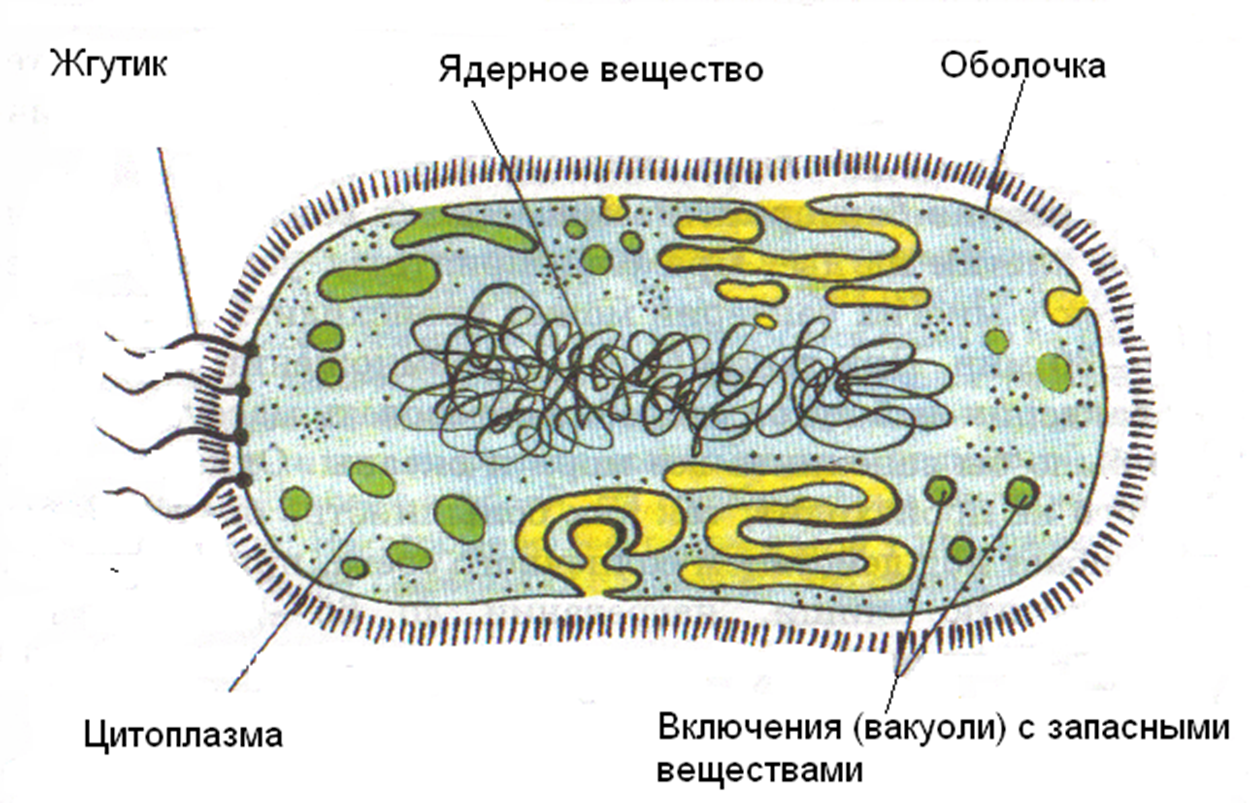 КЛАСТЕР «ПРОКАРИОТЫ»Органоиды клеткиСтроениеЯдроА.   ДвумембранноеРибосомаБ.   ОдномембранноеМитохондрияВ.   НемембранноеЭПС5.   Комплекс Гольджи       6.  Лизосома       7.   Клеточный центр        8.   ПластидыТонкие вопросыОтветы Толстые вопросыОтветы